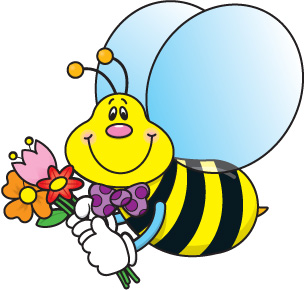 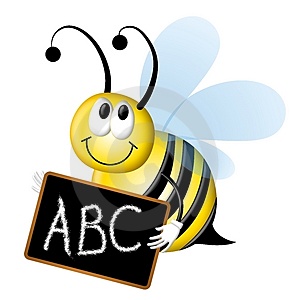 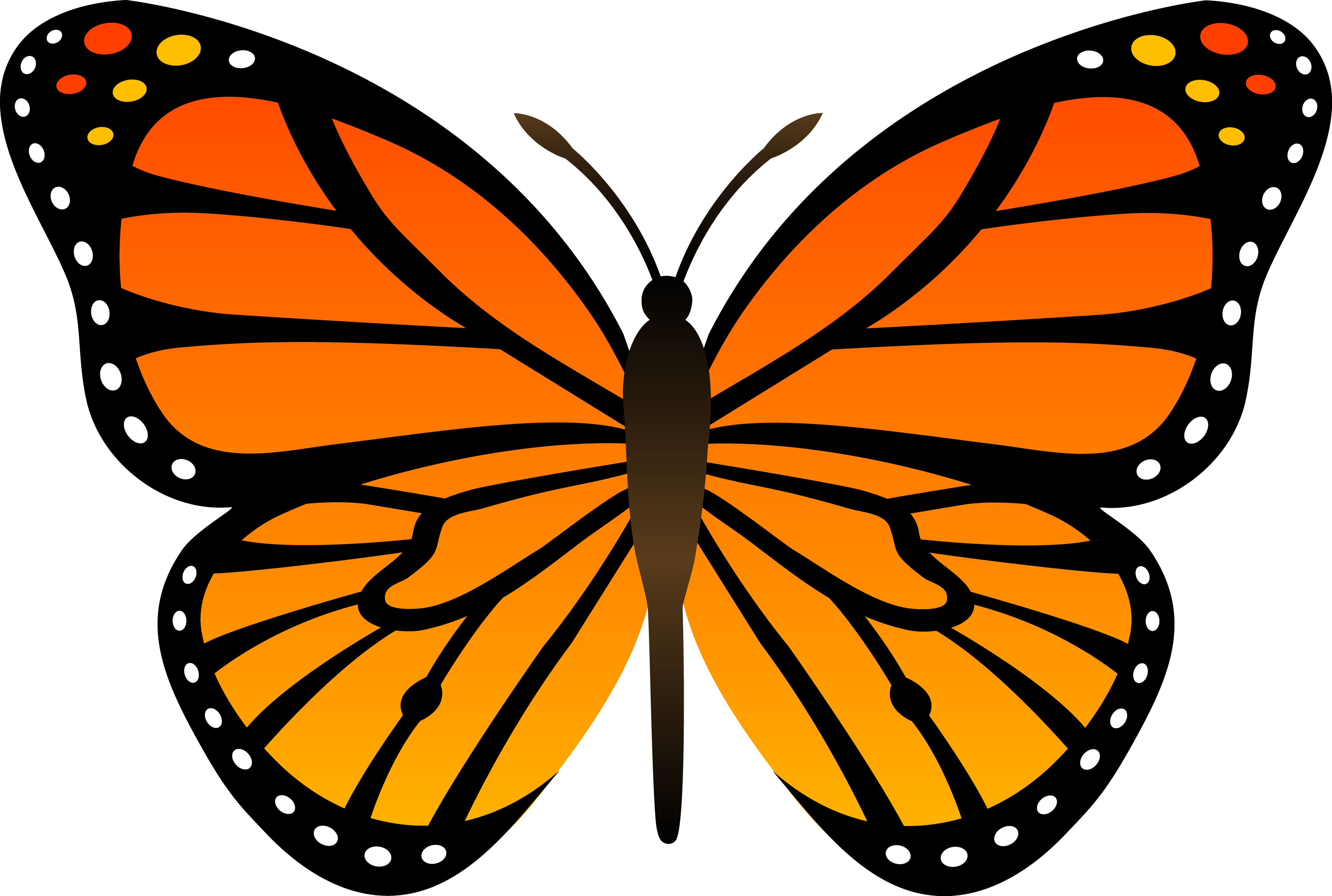 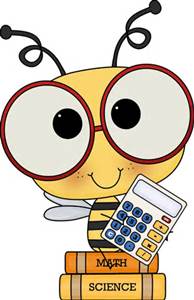 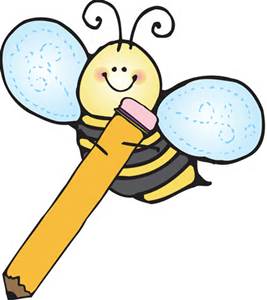 DateHomeworkMonday 5/14Math: Study for Ch. 11 Test!Tuesday 5/15Math: Chapter 11 Test!Wednesday 5/16Math: 12.1Thursday 5/17Math: 12.2Friday 5/18Read, Read, Read!